Head Teacher:  Ms Andrea Henderson 						   Dunrossness Primary SchoolDunrossnessShetland  ZE2 9JGTelephone: 01595 745440										Fax: 01950 460803     E-mail:  dunrossness@shetland.gov.ukBlog: https://blogs.glowscotland.org.uk/sh/dunrosness/7th May 2018Dear Parent/Guardian,P4/5 Voar Redd UpP4/5 are planning a Voar Redd Up for Wednesday 19th May 2018.  We hope to leave school at 1.45pm and tidy up some of the area surrounding the school.  If the weather isn’t suitable, we will try again on Thursday 20th May 2018.As it is all weather depending, can you please make sure that your child brings suitable clothing and footwear to school on Wednesday and Thursday.We would appreciate as much help as possible.   We look forward to seeing you on Wednesday.Yours sincerely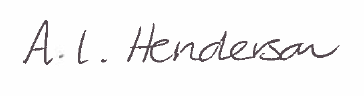 Andrea Henderson